             PSSC Minutes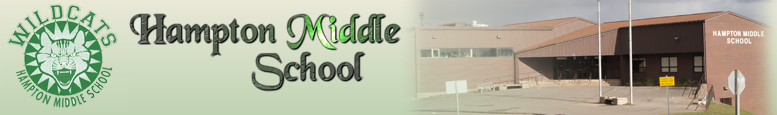 Present ()       Regrets (R)Agenda ItemsAdjournment:	8:00Minutes submitted by:  Pamela WallaceNext Meeting:  		Next HMS meeting   Feb 5, 2018 at 6:30Future meetings:	March 12th, 2018, April 9th, 2018, May 14th, 2018, and June 4th, 2018 Topics for next meeting:Review of SIPMath morning Chair:  	Susan Clark French			Meeting Room:  HMS   Date:  	Monday Dec 4, 2017			Meeting Time:  6:30-7:30Theresa Ketchum Boudreau  (principal)RAlana Cornish (co-chair)Tracey MarshallSue DelongJanice Linden (teacher rep)Susan Clark French (chair)Jasmine BeldingRJennifer SheilsRNicole WannamakerPam WallaceWes BennettRSherry RavenShelly TupperDiscussion / ActionDiscussion / ActionOwner1.0Call to OrderApproval of agenda and minutes – minor revisions made and approvedSusan Clark- French2.0Business from Minutes:Budget ideas: Consider support of Math morning and welcome to middle school nightNewsletter: December newsletter completedGrade 6 survival guide template reviewed. Any suggestions for content to be submitted to Pam WallacePSSC members3.0Principal’s ReportAcademics: Excellent turnout for parent /teacher- better than previous years. Teachers looking at revamping appointment times.Term 2 started with a change in Wildcat 30 focus  and specialty rotation (art, music, shop)Math benchmarks completed. Test results giving focus for Math PLCs for areas to work on.Term 2 data being collected for triangulation of dataParent information session on new report cards planned for Dec 14 at 6:30 2 grade 6 classes to Huntsman marina Dec 15 (Power/Totten)Sports/Clubs:Girls and Boys V and JV soccer; Looking for girls JV coachPeer Helpers at LeatherbarrowLeadership- Grade 2 Santa’s WorkshopMe to WeBabysitting club concluded but another session in springWellness/Social/Community: 	Many activities in school including: Quebec trip fundraising, School lock down, Go girls (14 	week mentorship), Game on (7 weeks), Christmas Variety Show, Grade 5 assembly, Grade 	2 Santa’s Workshop, Seniors carol singing and holiday hampers. Dec 22 School PJ day and Pancake breakfast: Looking for donations of syrup and juice boxesPBIS (Positive Behaviours in School) program started: Purr-fect cards handed out for positive behaviours. Cards to be entered in draw for SWAG at Way to Go ceremonySusan Clark- French4.0Budget:$323.40 left in budgetTheresa Ketchum Boudreau 5.0Staff PD: Dec 6: PLC’s met and had some specialized sessions throughout district schools.November 24: EECD 10 year plan related Professional learningNov 22: Professional learning for language arts.Theresa Ketchum Boudreau  6.0School Improvement Plan (SIP)Goal#2: Students will demonstrate continuous improvement in basic numeracy skills evident by an increase in the percentage of students being successful on the basic numeracy screenerSIP reviewed and discussed how wildcat 30 allow targeted interventions for studentsJanice Linden 7.0NewsletterPlease submit any ideas for January newsletterTheresa Ketchum Boudreau8.0DEC Report: DeferredNo representative9.0New Business:Math morning: PSSC members to think about people interested in participating in the event and how math is used in their lives.Sussex Elementary PSSC: Concerns rose regarding access to rehabilitative services with new Medavie transition for Extramural. Response from Horizon Health is as follows:The current Extra Mural Program staff providing Occupational Therapy or Physiotherapy services to Paediatric patients ARE NOT transitioning to Medavie. These clinical specialists will remain as employees of the Regional Health Authority (in our School District this is Horizon Health Network) and the staff will report into the ISD (Integrated Services Delivery) teams in their respective areas.In this case there will be no change to how these services are currently provided and accessed for our schools. There are always exceptions however, so in the unfortunate situation when a paediatric (child) patient is classified as palliative, it will be Medavie ‘s OT and PT responsibility with their own OT/PT staff as these children need home health care.Susan Clark- FrenchJennifer Sheils(in role as Horizon Health Chief Information Officer via email)10.Upcoming Dates:Dec 14: 		School DanceDecember 22: 	School PJ day and Pancake Breakfast